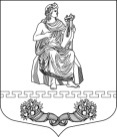 Местная АДМИНИСТРАЦИЯвнутригородского МУНИЦИПАЛЬНОГО ОБРАЗОВАНИЯСанкт-Петербурга муниципального округа ПАРНАС    пр. Энгельса, д. 131, корп.1, лит. А, Санкт-Петербург, 194356, телефон/факс: (812) 640-66-20 (21)П О С Т А Н О В Л Е Н И Е«01» ноября 2013 года                                                                                   № 54-пОб утверждении Порядка разработки, утверждения и реализации муниципальных программ  внутригородского муниципального образования Санкт-Петербурга муниципального округа ПарнасВ соответствии с положениями Бюджетного кодекса Российской Федерации, Федеральным законом от 06.10.2003 № 131-ФЗ «Об общих принципах организации местного самоуправления в Российской Федерации», в целях формирования программно-целевой системы расходов бюджета внутригородского муниципального образования Санкт-Петербурга муниципального округа Парнас, Уставом внутригородского муниципального образования Санкт-Петербурга муниципального округа Парнас, местная администрация внутригородского муниципального образования Санкт-Петербурга муниципального округа Парнас,п о с т а н о в л я ю:1. Утвердить Порядок разработки, утверждения и реализации муниципальных программ  внутригородского муниципального образования Санкт-Петербурга муниципального округа Парнас, согласно Приложению.2. Структурным подразделениям при разработке муниципальных    программ руководствоваться Порядком разработки, утверждения и реализации муниципальных программ внутригородского муниципального образования Санкт-Петербурга муниципального округа Парнас, утвержденным настоящим Постановлением.3. Настоящее постановление вступает в силу со дня его официального опубликования (обнародования).4. Контроль по исполнению настоящего постановления оставляю за собой.И.о.Главы  местной администрации				          М.А.Исаев Приложениек постановлению местной администрациивнутригородского муниципального образованияСанкт-Петербурга муниципального округа Парнасот «01» ноября 2013 года № 54-пПорядок разработки, утверждения и реализации муниципальных программ внутригородского муниципального образования Санкт-Петербурга муниципального округа Парнас1.Общие положения1.1.Настоящий Порядок разработан на основании положений Бюджетного кодекса РФ, законодательства Санкт-Петербурга, Положения «О бюджетном процессе внутригородского муниципального образования муниципального округа Парнас» и определяет требования к рассмотрению и утверждению муниципальных программ.1.2. Настоящий порядок определяет схему принятия решений по разработкемуниципальных программ внутригородского муниципального образования Санкт-Петербурга муниципального округа Парнас (далее – муниципальные программы), их формирования и реализации.1.3. Под муниципальной программой в настоящем Порядке понимается принимаемая уполномоченным субъектом бюджетного планирования на соответствующий финансовый год программа, включающая в себя комплекс мероприятий, направленных на исполнение конкретного расходного обязательства, подлежащего исполнению в этом финансовом году.1.4. Срок реализации  муниципальной программы не  может быть  более одного года.1.5. Муниципальные программы являются инструментом бюджетного планирования мероприятий, направленных на непосредственное исполнение расходных обязательств в соответствующем финансовом году.1.6. Участниками муниципальной программы могут быть юридические и физические лица, участвующие в выполнении мероприятий муниципальной программы, а также в финансировании мероприятий муниципальной программы.2. Порядок принятия решений о разработке и порядок формированиямуниципальных программ, общие требования к ним2.1. Муниципальные программы разрабатываются до принятия муниципальным советом решения о бюджете внутригородского муниципального образования Санкт-Петербурга муниципального округа Парнас на соответствующий финансовый год и плановый период.Разработку муниципальных программ осуществляют структурные подразделения местной администрации внутригородского муниципального образования Санкт-Петербурга муниципального округа Парнас в пределах собственной компетенции по организации и обеспечению решения вопросов местного значения. Исполнителем муниципальных программ является местная администрация внутригородского муниципального образования Санкт-Петербурга муниципального округа Парнас (далее – местная администрация).2.2. Проект муниципальной программы должен соответствовать требованиям к содержанию таких программ, установленным настоящим Порядком, и требованиям к оформлению  проектов правовых актов местной администрации, установленным муниципальными правовыми актами внутригородского муниципального образования Санкт-Петербурга муниципального округа Парнас.2.3. Формирование проектов муниципальных программ начинается их разработчиками самостоятельно, в течение двух рабочих дней со дня принятия решения о бюджете на соответствующий финансовый год и плановый период.Проекты муниципальных программ должны быть представлены их разработчиками Главе местной администрации для утверждения не позже 15 сентября года предшествующего году исполнения этих программ.2.4. Муниципальные программы на очередной финансовый год формируются с соблюдением следующих требований:2.4.1. Мероприятия муниципальной программы на очередной финансовый год должны соответствовать полномочиям заказчиков и мероприятиям соответствующей муниципальной программы, а размер финансирования мероприятий адресной программы должен соответствовать размеру финансирования в соответствующем периоде, установленном бюджетом на соответствующий финансовый год.2.4.2. Муниципальные программы должны включать:- наименование программы;- правовые основания для разработки программы;- заказчика программы;- сроки реализации программы;- основные цели программы;-перечень мероприятий программы с указанием планируемого количества мероприятий каждого наименования;- количественный показатель мероприятия: количество участников, тиражи, количество экземпляров, единиц и т.д. (указывается при необходимости);- период проведения каждого мероприятия;- объем финансирования каждого мероприятия;- ожидаемые конечные результаты реализации программы;- обоснование и расчеты необходимого объема финансирования программы;- общий объем финансирования по программе в целом.2.5. Разработанный проект муниципальной программы представляется Главе местной администрации для согласования на предмет включения в проект постановления местной администрации об утверждении адресных программ на соответствующий период.Не подлежат согласованию проекты муниципальных программ, сформированные не в соответствии с правилами, установленными п.2.4. настоящего Положения.Согласованные проекты муниципальных программ передаются их разработчиками в  аппарат местной администрации для включения в проект постановления местной администрации в соответствии с абзацем первым настоящего пункта.2.6. Муниципальные программы утверждаются постановлением местной администрации, проект которого разрабатывается ответственным за данное направление отделом местной администрации после согласования всех муниципальных программ, подлежавших разработке на соответствующий финансовый год.Муниципальные программы должны быть утверждены местной администрацией не позднее 30 сентября соответствующего финансового года.3. Порядок реализации муниципальных программ3.1. Реализация муниципальных программ осуществляется местной администрацией в установленный программой период, посредством: организации и обеспечения выполнения мероприятий программы; внесения изменений в программу или ее завершения.3.2. Организация и обеспечение выполнения мероприятий программы осуществляется в два этапа.Первый этап: размещение заказа на товары, работы, услуги для муниципальныхнужд в соответствии с разработанной муниципальной программой.Второй этап: контроль исполнения размещенного муниципального заказа, приемка закупленных товаров, работ и услуг и их оплата в соответствии с условиями заключенных муниципальных контрактов и гражданско-правовых договоров.3.3. Внесение изменений в муниципальную программу осуществляется в соответствии с правилами раздела 4 настоящего Положения.3.4. Завершение реализации муниципальной программы осуществляется с окончанием соответствующего финансового года.4. Внесение изменений в адресные программы4.1. Внесение изменений в муниципальные программы осуществляется путем внесения соответствующих изменений в постановления местной  администрации об их утверждении.4.2. Внесение изменений в муниципальную программу осуществляется в целях:- обеспечения соответствия муниципальной программы решению муниципального совета внутригородского муниципального образования Санкт-Петербурга муниципального округа Парнас о бюджете внутригородского муниципального образования Санкт- Петербурга муниципального округа Парнас;- внесения изменений, обусловленных отклонениями в выполнении мероприятиймуниципальной программы в предшествующий период;- приведения  объемов финансирования муниципальной программы в соответствие с фактическими экономическими условиями;- обеспечения результативности и эффективности использования средств местного бюджета внутригородского муниципального образования Санкт-Петербурга муниципального округа Парнас;- изменения  состава  мероприятий  муниципальной  программы  либо уточнения иных показателей муниципальной программы.4.3. Проекты постановлений местной администрации  о внесении  изменений в муниципальные программы разрабатывают соответствующие структурные подразделения местной администрации-разработчики этих программ.